ITF TAEKWON-DO – Oceania Championships 2016 9th-10th JulyWe welcome students from all nations which are part of the ITF Oceania to join us in the 2016 ITF Oceania Championships. Two month countdown updateHow do I Enter?You need to let your team manager or coach know.  You will need to supply, name, age, rank, and what events you want to enter.  Your manager or coach will enter you online.  Each manager or coach can get a log in from Mr David Blackwell in order to do this.How Much?There is a standard fee of NZ$55 per competitor, regardless of how many events you enter, including team events.  Family Discounts:$95.00 Two person Family$135 Three+ person familyPlease pay this to your team manager or coach.  **the South Island iTKD members have been given a subsidy of $15 discount off their entry fee. Where is it?All competition will take place at the Queen Elizabeth Youth Centre, 11th Avenue, Tauranga.  This is in a central location with free parking in and around the QEYC.    See pictures of the venue on line here.  http://www.bayvenues.co.nz/Who can enter?The minimum grade is 8th Gup (yellow belt). No age limits at either end. There will be sparring divisions for Veterans >35years on day of competition.Where can I stay?There are many accommodation options close to 11th Avenue, some are walking distance.We can recommend in no particular order:  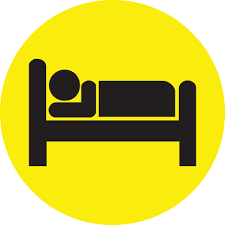 www.durham.co.nz/ nice motel, central TaurangaHotel on Devonport or Siebel Trinity – both International standard hotels, serviced with restaurant and bar, room service and 24 hour receptionwww.gardencourtmotel.co.nz/ quiet privately owned motel on 16th Avenue with spa pool, free wifiNumerous back packer type accommodation in Tauranga Central or at the Mount, all can be googled.Bennetts Motel Inn on 15th Avenue, Popular complex with lots of different room configurations including large family roomswww.harbourviewmotel.co.nz 5th Avenue, walking distance to the venueAny accommodation from 5th to 13th Avenue is walking distance to the Venue.RulesThe competition rules are published already and we are essentially following ITF World Championship rules.  Please ensure all Coaches, Managers and athletes are familiar with these, including the requirements for safety equipment.Head Gear / Protection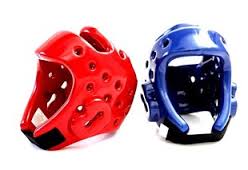 It is the responsibility of the individual competitor, regional team manager or coach to ensure their competitors have the appropriate coloured head protector.  Head Protectors are compulsory and must be either Red or Blue depending on the draw.  **You or your own region to supply.Merchandise / equipmentPlease note we will have several equipment suppliers and merchandisers on site during the tournament.  You will be able to purchase last minute safety equipment, doboks, and other related gear and goods.    Bring some spending money, there will be some tournament specials.Tournament T-shirtThe official tournament t-shirt will be available for pre-ordering at NZ$28.00.  There may be a limited supply for sale during the tournament at a higher price.  A separate link will be sent for these orders.Tournament Food 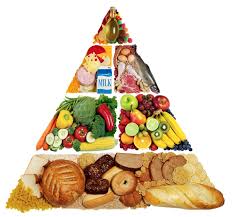 There will be a café service, a BBQ service and other refreshments available during both days of the tournament.  Bring some spending money. UmpiresPlease register yourself online when this opens.We need you and you will be treated well so you’ll love being part of this event.  Free lunch, coffees, panadols etc.  Official umpires attire required.Well, that’s it for now.  If you have any burning questions please email me or Master Rimmer.We look forward to welcoming everyone to this Oceania event.On behalf of the Midlands organising teamChristine Young-JasbergCe_young@hotmail.com